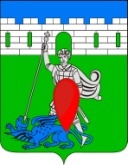 администрация пригородного сельского поселения крымского районаПОСТАНОВЛЕНИЕОт 05.10.2023г.	           № 153хутор Новоукраинский  Об утверждении муниципальной программы муниципальной программы «Социальная поддержка граждан»на  2024-2026 годы               В соответствии с Федеральным законом  от 06 октября 2003года 131-ФЗ  «Об общих принципах организации местного самоуправления в Российской Федерации, в пределах полномочий установленных законодательством Российской Федерации. В  соответствии с  постановлением администрации Пригородного сельского поселения Крымского района от 30 сентября 2014 года № 230  «Об утверждении порядка разработки, реализации и оценки эффективности муниципальных программ  Пригородного сельского поселения Крымского района»,  в целях  формирования бюджета Пригородного сельского поселения Крымского района  по программно-целевому принципу,                      п о с т а н о в л я ю:                  1.Утвердить муниципальную программу   «Социальная поддержка граждан» на 2024- 2026 годы изменения, согласно приложению к настоящему постановлению (приложение).            2.Установить, что в ходе реализации муниципальной программы «Социальная поддержка граждан»  на  2024-2026 годы,  мероприятия и объемы их финансирования подлежат ежегодной корректировке с учетом  возможностей  средств   бюджета  Пригородного сельского поселения Крымского района.           3.Главному специалисту администрации (А.В.Лазариди) обеспечить обнародование настоящего постановления, а также размещение на официальном сайте администрации Пригородного сельского поселения Крымского района в сети «Интернет».4. Контроль за выполнением настоящего постановления  возложить на  заместителя главы  Пригородного  сельского поселения Крымского района  М.Т.ИсаковуГлава Пригородного сельского поселенияКрымского района                                                                     В.В.ЛазаревПРИЛОЖЕНИЕ к постановлению администрацииПригородного сельского поселенияКрымского районаОт 05.10.2023г.  №  153МУНИЦИПАЛЬНАЯ ПРОГРАММАПРИГОРОДНОГО СЕЛЬСКОГО ПОСЕЛЕНИЯ КРЫМСКОГО РАЙОНА«СОЦИАЛЬНАЯ ПОДДЕРЖКА ГРАЖДАН»ПАСПОРТмуниципальной программы Пригородного сельского поселения Крымского района «Социальная поддержка граждан»Муниципальная программа«Социальная поддержка граждан Пригородного сельского поселения Крымского района»на 2024 - 2026 годы Содержание  проблемы и обоснование необходимости ее решения программными методами;Цели, задачи и целевые показатели, сроки и этапы реализации муниципальной программы;Перечень и краткое описание подпрограмм и основных мероприятий муниципальной программы;Обоснование ресурсного обеспечения муниципальной программы;Оценка эффективности реализации муниципальной программы и контроль за ее выполнением;Механизм реализации муниципальной программы и контроль за ее выполнением;Оценка рисков реализации муниципальной программ1. Содержание проблемы и обоснование необходимостиее решения программными методамиСоциальная поддержка граждан представляет собой систему правовых, экономических, организационных  и иных  мер, предоставляемых отдельным категориям  граждан. Категории граждан – получателей социальной поддержки, меры социальной поддержки и условия её предоставления определены федеральным законодательством, законодательством Краснодарского края.Согласно статистическим данным в Пригородном сельском поселении  численность населения составляет 6081 человека. В поселении проживает 123 многодетных семей, в которых воспитывается 389 детей. 520 детей проживает в  малообеспеченных семьях. Количество семей, находящихся  в трудной жизненной ситуации составляет 2, в них воспитывается пятеро детей.Численность пенсионеров в муниципальном образовании Пригородного сельского поселения Крымского района  составляет 1663человека,   382 человек - инвалиды.В штате администрации Пригородного сельского поселения состоят 2 пенсионера достигшие муниципальной пенсии. Специалисту 1 категории Моисиди А.М с 01.01.2020 года  и ведущему специалисту Фоменко Т.В. с 09.04.2021года  предоставили муниципальную пенсию в связи с увольнением. С 26.04.2024 наступает срок выплаты муниципальной пенсии главному специалисту Слепченко О.А.  Количество  граждан социально-незащищенной категории в составе населения поселения обуславливает необходимость принятия мер, направленных как на усиление социальной защищенности граждан,  так и на создание условий для их активного участия в жизни современного общества.Проведение мероприятий, направленных на поддержку членов общественных организаций, а также содействие  в упрочнении социальных связей социально незащищенной категории граждан, позволят создать условия для более широкого привлечения  граждан Пригородного сельского поселения Крымского района  к общественной жизни. Цели, задачи и целевые показатели, сроки и этапы реализации муниципальной программыЦелью муниципальной программы являются создание условий для роста благосостояния отдельных категорий граждан, обеспечение социальной и политической стабильности в Пригородном сельском поселении Крымского района.Для достижения указанных целей предусматривается решение следующих задач:- принятие мер по улучшению социального положения социально незащищенной категории граждан, оказавшихся в трудной жизненной ситуации;- осуществление мероприятий, направленных на содействие в упрочении социальных связей социально-незащищенной категории граждан;- осуществление дополнительного материального обеспечения лицам, замещавших муниципальные должности Пригородного сельского поселения Крымского района.Сроки реализации муниципальной программы –2024-2026 годы.Цели, задачи и целевые показатели муниципальной программыПригородного сельского поселения Крымского района«СОЦИАЛЬНАЯ ПОДДЕРЖКА ГРАЖДАН»Перечень и краткое  описание подпрограмм и основных мероприятий муниципальной программыМуниципальная программа включает одну подпрограмму–«Развитие мер социальной поддержки отдельных категорий граждан», направленную на создание условий для роста благосостояния отдельных категорий граждан Пригородного сельского поселения Крымского района.Обоснование ресурсного обеспечения муниципальной программыОценка эффективности муниципальной программы и контроль, за ее выполнением Общий объем финансирования мероприятий муниципальной программы «Социальная поддержка граждан Крымского района» из средств бюджета Пригородного сельского поселения Крымского района составляет 1450,0 тыс. рублей, в том числе:в 2024 году – 400,0 тыс. рублей;в 2025 году – 525,0 тыс. рублей;в 2026 году – 525,0 тыс. рублей;в том числе :  «Развитие мер социальной поддержки отдельных категорий граждан»  –150,0 тыс. рублей, в том числе:в 2024 году – 50,0 тыс. рублей;в 2025 году – 50,0тыс. рублей;в 2026 году – 50,0 тыс. рублей.Механизм реализации муниципальной программы и контроль за ее выполнениемУправление Программой, уточнение объема финансирования и ответственность за реализацию ее мероприятий осуществляет администрация Пригородного сельского поселения Крымского района. Координатор муниципальной программы:- обеспечивает разработку муниципальной программы, ее согласование с координаторами подпрограмм;- формирует структуру муниципальной программы и перечень координаторов подпрограмм;- организует реализацию муниципальной программы, координацию деятельности координаторов подпрограмм;- принимает решение о внесении в установленном порядке изменений в муниципальную программу и несет ответственность за достижение целевых показателей муниципальной программы;- осуществляет подготовку предложений по объемам и источникам средств реализации программы на основании предложений муниципальных заказчиков муниципальной программы;- размещает информацию о ходе реализации и достигнутых результатах муниципальной программы на официальном сайте органов местного самоуправления Пригородного сельского поселения Крымского района в сети Интернет, Раздел «Муниципальные программы»;- разрабатывает сетевой план-график реализации муниципальной программы на очередной финансовый год и плановый период;- осуществляет контроль за выполнением сетевых планов-графиков и ходом реализации муниципальной программы в целом, а также осуществляет иные полномочия, установленные муниципальной программой.При внесении изменений в муниципальную программу значения показателей муниципальной программы, относящиеся к прошедшим периодам реализации программы, изменению не подлежат.Координатор подпрограммы муниципальной программы:- обеспечивает разработку и реализацию подпрограммы муниципальной программы;- организует работу по достижению целевых показателей подпрограммы муниципальной программы;- представляет координатору  муниципальной программы  отчеты  о реализации подпрограммы, а также информацию, необходимую для проведения оценки эффективности муниципальной программы, мониторинга ее реализации и подготовки годового отчета об итогах реализации муниципальной программы;- проводит  оценку  эффективности  реализации  подпрограммы муниципальной программ.Реализация мероприятий муниципальной  программы и подпрограмм, по которым предусмотрено  финансирование, осуществляется:- на основе  муниципальных контрактов (договоров) на закупку товаров, работ, услуг для обеспечения муниципальных нужд;- путем предоставления социальной поддержки отдельных категорий граждан и семей, оказавшихся в трудной жизненной ситуации.Оценка рисков реализации муниципальной программыГлавный специалист Пригородногосельского поселения             					О.А.СлепченкоПАСПОРТмуниципальной программы «Социальная поддержка граждан в Пригородном сельском поселении Крымского района»на 2024-2026 годыПАСПОРТмуниципальной программы «Социальная поддержка граждан в Пригородном сельском поселении Крымского района»на 2024-2026 годыНаименование муниципальной  программыСоциальная поддержка граждан в Пригородном сельском поселении Крымского районаОснование для разработки программыГражданский кодекс Российской Федерации, Бюджетный кодекс Российской Федерации,  Федеральный закон от 6 октября 2003 года №131-ФЗ «Об общих принципах организации местного самоуправления в Российской Федерации»Закон Краснодарского края  от  22 февраля 2005 года № 836-КЗ «О социальной поддержке многодетных семей в Краснодарском крае»Координатор муниципальной программыАдминистрации Пригородного сельского поселения Крымского районаПодпрограммы муниципальной программыНе предусмотреноКоординаторы подпрограмм муниципальной программыАдминистрации Пригородного сельского поселения Крымского районаВедомственные целевые программы Не предусмотрено муниципальной программойСубъект  бюджетного планированияАдминистрации Пригородного сельского поселения Крымского районаИные исполнители отдельных мероприятий муниципальной программыАдминистрации Пригородного сельского поселения Крымского районаЦели муниципальной программысоздание условий для роста благосостояния отдельных категорий граждан, обеспечение социальной и политической стабильности в Пригородном сельском поселении Крымского районаЗадачи муниципальной программыпринятие мер по улучшению социального положения социально незащищенной категории граждан, оказавшихся в трудной жизненной ситуациисодействие в упрочнении социальных связей социально незащищенной категории гражданЭтапы и сроки реализации муниципальной программы2024- 2026 годыОбъемы бюджетных ассигнований муниципальной программыобщий объем финансирования муниципальной программы из средств бюджета Пригородного сельского поселения Крымского района составляет 1600,0 тысяч рублей, в том числе:в 2024 году – 450,0 тыс. рублейв 2025 году – 575,0 тыс. рублейв 2026 году – 575,0 тыс. рублейв том числе по подпрограммам:«Развитие мер социальной поддержки отдельных категорий граждан» -  1450,0 тыс. рублей, в том числе:в 2024 году – 400,0тыс. рублейв 2025 году – 525,0 тыс. рублейв 2026 году    525,0 тыс. рублей« Мероприятия по социальной помощи гражданам, оказавшимся в трудной жизненной ситуации » -  150,0 тыс. рублей, в том числе:в 2024 году – 50,0тыс. рублейв 2025 году – 50,0 тыс. рублейв 2026 году    50,0 тыс. рублейКонтроль за выполнением муниципальной программыАдминистрация Пригородного сельского поселения Крымского района; №п/пНаименованиемероприятияИсточник финансированияОбъем   финансирования, тыс. рублейВ том числе:В том числе:В том числе:Ожидаемый непосредственный результатМуниципальный заказчик мероприятияМуниципальный заказчик мероприятия№п/пНаименованиемероприятияИсточник финансированияОбъем   финансирования, тыс. рублей2024 год2025 год2026 годОжидаемый непосредственный результатМуниципальный заказчик мероприятияМуниципальный заказчик мероприятия1Программа    «Развитие  мер социальной поддержки отдельных категорий граждан» - осуществление дополнительного материального обеспечения лицам, замещавших муниципальные должности Пригородного сельского поселения Крымского района, депутатов Совета Пригородного сельского поселения Крымского района, осуществляющих  депутатскую деятельность без отрыва от основной  деятельности, и лицам, замещавших должности муниципальной службыместный бюджет1450,0400,0525,0525,0создание условий для роста благосостояния отдельных категорий граждансоздание условий для роста благосостояния отдельных категорий гражданадминистрация Пригородного сельского поселения Крымского района2Мероприятия по социальной помощи гражданам, оказавшимся в трудной жизненной ситуацииместный бюджет150,050,050,050,0создание условий для роста благосостояния отдельных категорий граждансоздание условий для роста благосостояния отдельных категорий гражданадминистрация Пригородного сельского поселения Крымского районаИТОГО:ИТОГО:1600,0450,0575,0575,0N
п/пНаименование целевого показателяЕдиница измеренияЗначение показателейЗначение показателейЗначение показателейN
п/пНаименование целевого показателяЕдиница измерения2024 год 2025 год 2026 год 1235671.1.1Количество граждан социальной поддержкичел2341.2Обеспеченность программы бюджетными средствами%1001001001.3принятие мер по улучшению социального положения социально незащищенной категории гражданраз/мес1111.4Периодичность выплат раз/мес111Внешний фактор, который может повлиять на реализацию ПрограммыМеханизм негативного влияния внешних факторовИзменения федерального, краевого законодательстваОперативное реагирование на изменения федерального, краевого законодательства в части принятия соответствующих муниципальных  нормативных правовых актов